NEWS RELEASEFor Immediate Release	Contact:  Dan HaugAugust 5, 2018	573-751-2345State Releases August 2018 General Revenue ReportState Budget Director Dan Haug announced today that fiscal year-to-date net general revenue collections decreased 6.8 percent compared to 2018, from $1.37 billion last year to $1.27 billion this year.Net general revenue collections for August 2018 decreased 7.8 percent compared to those for August 2017, from $792.3 million last year to $730.5 million this year.  GROSS COLLECTIONS BY TAX TYPEIndividual income tax collectionsDecreased 5.0 percent for the year, from $980.2 million last year to $931.7 million this year.Decreased 1.7 percent for the month.Sales and use tax collectionsIncreased 3.8 percent for the year, from $374.4 million last year to $388.7 million this year.Decreased 0.2 percent for the month.Corporate income and corporate franchise tax collectionsDecreased 5.4 percent for the year, from $28.3 million last year to $26.8 million this year.Increased 4.5 percent for the month.All other collectionsDecreased 20.8 percent for the year, from $73.5 million last year to $58.2 million this year.Decreased 28.7 percent for the month.RefundsIncreased 46.0 percent for the year, from $89.9 million last year to $131.3 million this year. Increased 108.1 percent for the month.Director Haug also noted the General Revenue Fund borrowed $100 million from the Budget Reserve Fund for cash flow purposes.  The funds will be repaid before the Constitutional deadline of May 15, 2019.The figures included in the monthly general revenue report represent a snapshot in time and can vary widely based on a multitude of factors.###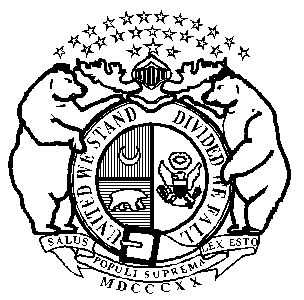 Michael L. ParsonGovernorState of OFFICE OF ADMINISTRATIONPost Office Box 809Jefferson City, Missouri  65102Phone:  (573) 751-1851FAX:  (573) 751-1212Sarah H. SteelmanCommissioner